Муниципальный конкурс «Сдобный натюрморт» 2015г.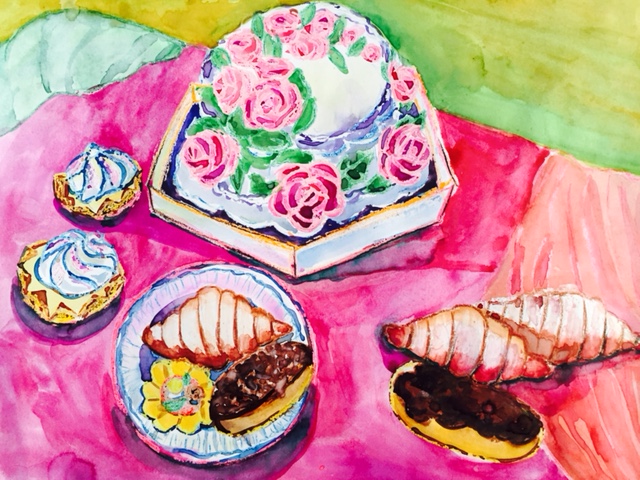                                                    Гамова Анастасия 12 лет 5А класс – призер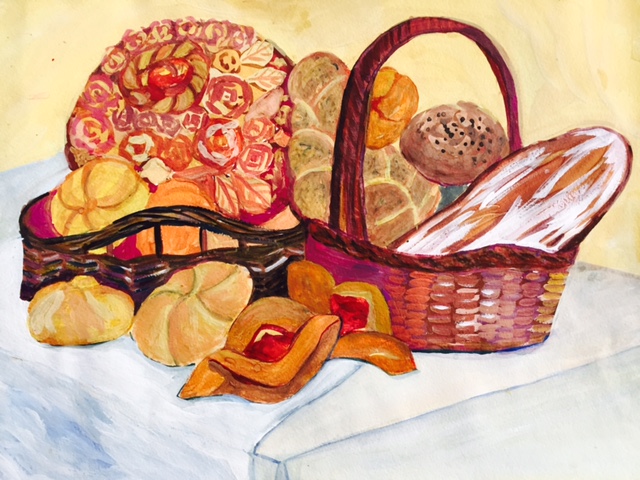                                                     Дубовик Ульяна 13 лет 6Б класс – призер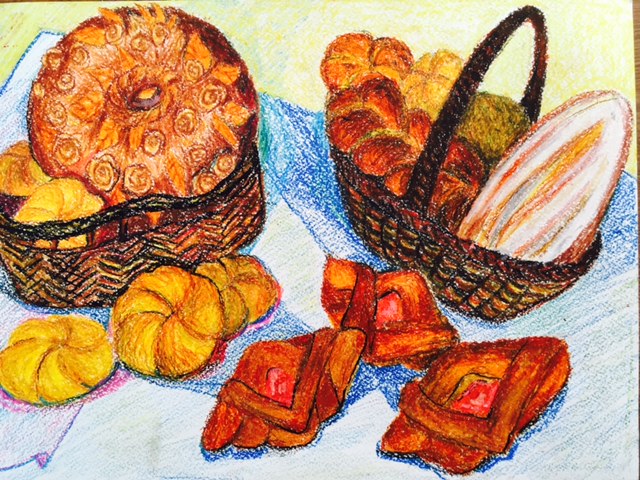                                                     Положий София 12 лет 6А класс - победитель